Jordan V. Porter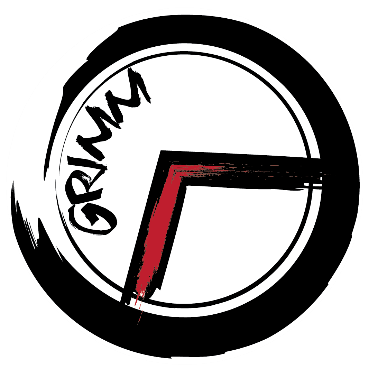 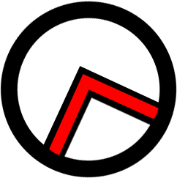 JORDANVPORTER.COM | Jordan@G21MM.com | Cell: (240) 425-2679artist statement Relentless and versatile artist devoted to the pursuit of mastery in illustration and character design.  Challenges and new ideas are opportunities to grow and further develop my skills.EducationThe Art Institute Las Vegas, NevadaBachelor of Science – Game Art and Design 2017ExperienceDesign One Printing – Las Vegas, NevadaGraphic Designer  April 2016 – November 2016Translate client visions to high quality print ready digital filesMaintain company image across social media platformsUPS Business Center at Caesar's Palace – Las Vegas, NevadaSales Associate  August 2014 – April 2016Designed and printed on multiple formats for local clients including the Rio, and the M ResortManaged and organized client orders for time sensitive completion and efficiencyBest Buy Mobile – Rockville, MarylandMobile Sales Consultant  August 2011 – August 2013Top 50 Sales Consultant in the District for nine monthsDeveloped strong communication, interpersonal and leadership skills, worked creatively to promote and improve salesTrained all new associates in the various roles of the team   SkillsCharacter ArtDigital PaintingHand Painted Textures3D ModellingProgramsAdobe PhotoshopAdobe Illustrator ZBrush3D MaxUnityTechnicalWacom TabletsZoom Audio RecordersDSLR CamerasACHIEVEMENTSAILV Student Art Show 2017 – Best in Digital Painting ScholarshipFeatured student artistAILV interview - 2016Featured in fan art spotlight from LoLKing - 2016Forbe's Customer Service Survey Rating 100% - 2016